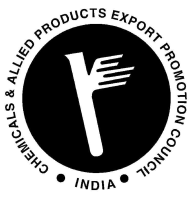 CAPEXIL1st Meeting of Cement, Clinkers &  Asbestos Cement Products Panel Date & Time: 24/02/2017 (Friday) from 10.00 AM to 1.30 PM. (Followed by Lunch)Venue:   Marigold by Green Park	     A unit of Green Park Hotels & Resorts Ltd.,	    7–1–25, Greenlands,    Begumpet, Hyderabad – 500 016.    Ph.: 040 – 6736 3636 / Direct: 040 – 6736 3621CAPEXIL1st Meeting of Cement, Clinkers &  Asbestos Cement Products Panel Date & Time: 24/02/2017 (Friday) from 10.00 AM to 1.30 PM. (Followed by Lunch)Venue:   Marigold by Green Park	     A unit of Green Park Hotels & Resorts Ltd.,	    7–1–25, Greenlands,    Begumpet, Hyderabad – 500 016.    Ph.: 040 – 6736 3636 / Direct: 040 – 6736 3621CAPEXIL1st Meeting of Cement, Clinkers &  Asbestos Cement Products Panel Date & Time: 24/02/2017 (Friday) from 10.00 AM to 1.30 PM. (Followed by Lunch)Venue:   Marigold by Green Park	     A unit of Green Park Hotels & Resorts Ltd.,	    7–1–25, Greenlands,    Begumpet, Hyderabad – 500 016.    Ph.: 040 – 6736 3636 / Direct: 040 – 6736 3621CAPEXIL1st Meeting of Cement, Clinkers &  Asbestos Cement Products Panel Date & Time: 24/02/2017 (Friday) from 10.00 AM to 1.30 PM. (Followed by Lunch)Venue:   Marigold by Green Park	     A unit of Green Park Hotels & Resorts Ltd.,	    7–1–25, Greenlands,    Begumpet, Hyderabad – 500 016.    Ph.: 040 – 6736 3636 / Direct: 040 – 6736 3621CAPEXIL1st Meeting of Cement, Clinkers &  Asbestos Cement Products Panel Date & Time: 24/02/2017 (Friday) from 10.00 AM to 1.30 PM. (Followed by Lunch)Venue:   Marigold by Green Park	     A unit of Green Park Hotels & Resorts Ltd.,	    7–1–25, Greenlands,    Begumpet, Hyderabad – 500 016.    Ph.: 040 – 6736 3636 / Direct: 040 – 6736 3621CAPEXIL1st Meeting of Cement, Clinkers &  Asbestos Cement Products Panel Date & Time: 24/02/2017 (Friday) from 10.00 AM to 1.30 PM. (Followed by Lunch)Venue:   Marigold by Green Park	     A unit of Green Park Hotels & Resorts Ltd.,	    7–1–25, Greenlands,    Begumpet, Hyderabad – 500 016.    Ph.: 040 – 6736 3636 / Direct: 040 – 6736 3621REGISTRATION FORMREGISTRATION FORMREGISTRATION FORMREGISTRATION FORMREGISTRATION FORMREGISTRATION FORMName & Designation of the ParticipantMobile NumberName of the CompanyAddress:Telephone Number Fax NumberE-mail